    桃園市進出口商業同業公會 函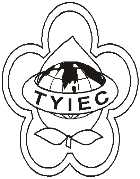          Taoyuan Importers & Exporters Chamber of Commerce桃園市桃園區春日路1235之2號3F           TEL:886-3-316-4346   886-3-325-3781   FAX:886-3-355-9651ie325@ms19.hinet.net     www.taoyuanproduct.org受 文 者：各相關會員發文日期：中華民國109年7月29日發文字號：桃貿豐字第20216號附    件：主   旨：財團法人台灣優良農產品發展協會承辦「109年度食品添加物查驗登記申辦說明會」，請查照。說   明：     ㄧ、依據財團法人台灣優良農產品發展協會109年7        月27日優農字第10910002252號函辦理。     二、為響應環保愛地球並節能減碳，請至財團法人台灣優良農產品發展協會網站TFDA查驗登記專區(http://www.cas.org.tw/TFDA/)說明會項下查詢本活動相關資訊。本活動採線上報名，請於109年8月10日起至109年8月21日完成報名(因名額有限，每單位限額2明，額滿為止，怒不受理紙本報名及現場報名)，三、說明會及報名相關諮詢，請與活動聯絡人聯繫:辛小姐，     TEL:02-23567417#54、 E-mail:j122878@cas.org.tw   理事長  簡 文 豐